Phụ lục 7(Kèm theo Thông tư số 12/2010/TT-BTNMT ngày 26 tháng 7 năm 2010 của Bộ Tài nguyên và Môi trường quy định việc xây dựng, xác nhận, phê duyệt dự án theo Cơ chế phát triển sạch trong khuôn khổ Nghị định thư Kyoto)MẪU THÔNG BÁO DỰ KIẾN THỰC HIỆN DỰ ÁN THEO CƠ CHẾ PHÁT TRIỂN SẠCHUNFCCC/CCNUCC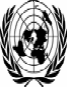 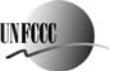 Ban Chấp hành CDM	EB48Báo cáoPhụ lục 62Phụ lục 62F-CDM-Thông báo ý định- - - - -1 Mẫu này được gửi cho DNA nước chủ nhà và Ban Thư ký UNFCCC (P.O. Box 260124 D-53153 Bonn Germany, cdmregistration@unfccc.int)Mẫu thông báo ý định thực hiện CDMMẫu thông báo ý định thực hiện CDMMẫu thông báo ý định thực hiện CDMCác bên tham gia dự án sử dụng mẫu này để thông báo về ngày bắt đầu hoạt động của dự án và dự định phát triển CDM.1Các bên tham gia dự án sử dụng mẫu này để thông báo về ngày bắt đầu hoạt động của dự án và dự định phát triển CDM.1Các bên tham gia dự án sử dụng mẫu này để thông báo về ngày bắt đầu hoạt động của dự án và dự định phát triển CDM.1Các bên tham gia dự án sử dụng mẫu này để thông báo về ngày bắt đầu hoạt động của dự án và dự định phát triển CDM.1Ngày đệ trình:Ngày đệ trình:Ngày đệ trình:ngày/tháng/nămPHẦN 1: CHI TIẾT DỰ ÁNPHẦN 1: CHI TIẾT DỰ ÁNPHẦN 1: CHI TIẾT DỰ ÁNPHẦN 1: CHI TIẾT DỰ ÁN1. Tên hoạt động dự án CDM:1. Tên hoạt động dự án CDM:1. Tên hoạt động dự án CDM:2. Vị trí địa lý chính xác: (Tọa độ địa lý, Tỉnh/Thành phố, Quốc gia)2. Vị trí địa lý chính xác: (Tọa độ địa lý, Tỉnh/Thành phố, Quốc gia)2. Vị trí địa lý chính xác: (Tọa độ địa lý, Tỉnh/Thành phố, Quốc gia)3. Tên của người đề xuất dự án: (Tên, Chức danh, Công ty, Quốc gia)3. Tên của người đề xuất dự án: (Tên, Chức danh, Công ty, Quốc gia)3. Tên của người đề xuất dự án: (Tên, Chức danh, Công ty, Quốc gia)4. Mô tả sơ bộ hoạt động dự án đề xuất: (bao gồm mô tả tóm tắt về công nghệ sử dụng và cách thức giảm phát thải)4. Mô tả sơ bộ hoạt động dự án đề xuất: (bao gồm mô tả tóm tắt về công nghệ sử dụng và cách thức giảm phát thải)4. Mô tả sơ bộ hoạt động dự án đề xuất: (bao gồm mô tả tóm tắt về công nghệ sử dụng và cách thức giảm phát thải)PHẦN 2: THÔNG TIN LIÊN LẠCPHẦN 2: THÔNG TIN LIÊN LẠCPHẦN 2: THÔNG TIN LIÊN LẠCPHẦN 2: THÔNG TIN LIÊN LẠCTên đơn vị:Tên đơn vị:Tên đơn vị:Tên đơn vị:Chi tiết liên lạc của người đại diện:Chi tiết liên lạc của người đại diện:Ông.	Bà.Ông.	Bà.Họ:Họ:Điện thoại:Điện thoại:Tên:Tên:Fax:Fax:Email:Email:Địa chỉ:Địa chỉ:Chữ ký:Chữ ký:01EB 48, Phụ lục 62, 17/7/2009Thông qua lần đầuMức độ quyết định: Điều chỉnhLoại tài liệu: MẫuChức năng: Phục vụ đăng kýMức độ quyết định: Điều chỉnhLoại tài liệu: MẫuChức năng: Phục vụ đăng kýMức độ quyết định: Điều chỉnhLoại tài liệu: MẫuChức năng: Phục vụ đăng ký